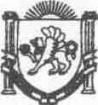 Республика КрымНижнегорский район Администрация Чкаловского сельского поселенияПОСТАНОВЛЕНИЕ№63-Б13.06.2023г.                                                                                                     с.Чкалово О внесении изменений в постановление администрации Чкаловского сельского поселения Нижнегорского района Республики Крым  «Об утверждении муниципальной программы «Текущий ремонт наружного освещения расположенногона территориях населенных пунктов муниципального образования Чкаловского сельского поселения Нижнегорского района Республики Крым»от 01.06.2023 №55-БВ рамках реализации Федерального закона «Об общих принципах организации местного самоуправления в Российской Федерации» от 6 октября 2003 г. N 131-ФЗ, ч.1 статьи 179 Бюджетного кодекса Российской Федерации, в соответствии с Законом Республики Крым от 21.08.2014 №54-ЗРК «Об основах местного самоуправления в Республике Крым», утвержденного распоряжением Совета министров Республики Крым от 30.05.2023 года №846-р, распоряжением Совета министров Республики Крым от 09.06.2023 года №938-р, руководствуясь Уставом муниципального образования Чкаловского сельского поселение Нижнегорского района Республики Крым, администрация Чкаловского сельского поселенияПОСТАНОВЛЯЮ:1.	Внести изменение в постановление администрации Чкаловского сельского поселения Нижнегорского района Республики Крым «Об утверждении муниципальной программы «Текущий ремонт наружного освещения расположенного на территориях населенных пунктов муниципального образования Чкаловского сельского поселения Нижнегорского района Республики Крым» от 01.06.2023 №55-Б, изложить в новой редакции, прилагается.2.Настоящее постановление подлежит обнародованию на официальном Портале Правительства Республики Крым на странице Нижнегорский район (nijno.rk.gov.ru) в разделе «Муниципальные образования района», подраздел «Чкаловское сельское поселение» и на Информационном стенде в административном здании Чкаловского сельского совета по адресу: с. Чкалово ул.Центральная 54 а. 3.Данная муниципальная программа вступает в силу с момента подписания4.Контроль за исполнением настоящего постановления оставляю за собой.Председатель Чкаловского сельского совета – глава администрации Чкаловского сельского поселения                     									М.Б.ХалицкаяПриложениек постановлению администрации Чкаловского сельского поселения Нижнегорского района Республики Крым от 01.06.2023 №55-Б(в редакции постановления администрации Чкаловского сельского поселения Нижнегорского района Республики Крым от 13.06.2023 №63-Б)МУНИЦИПАЛЬНАЯ ПРОГРАММА«Текущий ремонт наружного освещения расположенного на территориях населенных пунктов муниципального образования Чкаловского сельского поселения Нижнегорского района Республики Крым»ПАСПОРТ муниципальной программы «Текущий ремонт наружного освещения расположенного на территориях населенных пунктов муниципального образования Чкаловского сельского поселения Нижнегорского района Республики Крым»1. Характеристика задач, решения которых осуществляется путем реализации муниципальной программыДанная муниципальная программа является основной для реализации мероприятий уличного освещения на территории  муниципального образования Чкаловское сельское поселение Нижнегорского  района Республики Крым. На территории Чкаловского сельского поселения расположено 6 населённых пунктов: с.Чкалово, с.Великоселье, с.Луговое, с.Заливное, с.Степановка, с.Коврово. В настоящее время население поселения составляет 2286 человек. Высокий уровень благоустройства населённых пунктов – необходимое улучшение условий жизни населения.Система жизнеобеспечения современного поселения состоит из многих взаимосвязанных подсистем, обеспечивающих жизненно необходимые для населения функции. Одной из таких подсистем является уличное освещение. Как правило, каждому жителю важно, чтобы зона его конкретного обитания была обеспечена нормальными условиями для проживания и безопасности.Система уличного освещения на территории  муниципального образования Чкаловское сельское поселение Нижнегорского  района Республики Крым включает в себя электролинии, не оборудованные системой уличного освещения территории муниципальных образований Республики Крым по адресу: Республика Крым, Нижнегорский район:- село Чкалово Нижнегорского района Республики Крым вдоль тротуара по ул. Центральной, ул.Школьной, ул.Профсоюзной, ул.Гагарина, ул.Огородняя, ул.Советская, , ул.Клубная, ул. Победы, пер. Гагарина-Клубная, ул.Дома СХТ, ул.Восточная, ул. Химиков;- с.Великоселье ул.Победы,ул.Мира, пер. Мира, пер.Победы, ул. Ленина;- с.Луговое ул.Дорожная, ул.Школьная, пер.Дорожный;- с.Степановка (без улицы), -с.Коврово (без улицы). Нормативное состояние уличного освещения - необходимый элемент благоустройства территории  муниципального образования Чкаловское сельское поселение Нижнегорского  района Республики Крым.Уличная сеть также является важнейшей составляющей транспортной инфраструктуры.Восстановление уличного освещения на основных магистралях и дворовых территориях поселения светильников и линий наружного освещения позволит повысить безопасность дорожного движения.Уличное освещение в настоящее время не в полной мере соответствует социальным и экономическим потребностям населения. Основными причинами такого положения являются:отсутствие необходимой системы планирования средств на ремонт и содержание уличного освещения, которое до последнего времени осуществляется по остаточному принципу;отсутствие концепции решения этих проблем;дефицит средств на финансирование работ по восстановлению и ремонту уличного освещения.Для решения данной проблемы и достижения качественного освещения улиц сельского поселения необходимо в ближайшей перспективе реализовать намеченные мероприятия по уличному освещению.Программный подход представляется единственно возможным, поскольку позволяет сконцентрировать финансовые ресурсы на конкретных мероприятиях Программы.2.Основные цели и задачи муниципальной программыЦелью муниципальной программы является качественное и эффективное уличное освещение сельского поселения. Реализация мероприятий муниципальной программы создает условия для:улучшения условий и комфортности проживания граждан поселения;-приведения	в	нормативное	состояние	уличного освещения;-повышения	надежности	и	долговечность	сетей	уличного освещения поселения;повышения	безопасности	дорожного	движения	по	дорогам	общего пользования;повышения уровня благоустройства сельского поселения;снижения уровня криминогенной обстановки.Задачи муниципальной программы восстановление 	системы уличного освещения сельского поселения.3. Перечень мероприятий  муниципальной программыМероприятия муниципальной программы направлены:1. на реализацию проекта инициативного бюджетирования в Чкаловском сельском поселении Нижнегорского района Республики Крым за счет субсидий из республиканского бюджета;2. Расходы на реализацию проекта инициативного бюджетирования в Чкаловском сельском поселении Нижнегорского района Республики Крым за счет средств бюджета муниципального образования;3. Расходы на реализацию проекта инициативного бюджетирования в Чкаловском сельском поселении Нижнегорского района Республики Крым за счет средств бюджета муниципального образования в части безвозмездных поступлений добровольных взносов, пожертвований от физических лиц;4. Расходы на реализацию проекта инициативного бюджетирования в Чкаловском сельском поселении Нижнегорского района Республики Крым за счет средств бюджета муниципального образования в части безвозмездных поступлений добровольных взносов, пожертвований от юридических лиц;5. Расходы на проведение мероприятий по обеспечению уличным освещением территории муниципального образования Чкаловское сельское поселение Нижнегорского района Республики Крым.Перечень основных мероприятий муниципальной программы приведен в приложении №1.Прекращение реализации мероприятий Программы осуществляется в случаях прекращения финансирования Программы или досрочного достижения целевых индикативных показателей Программы.4. Сроки и этапы реализации муниципальной программыСрок реализации муниципальной программы рассчитан на 2023 год и плановый период 2024 и 2025 годов.5.Объём финансового обеспечения муниципальной программы и источники финансирования	   Объем ассигнований из бюджета муниципального образования Чкаловское сельское поселение Нижнегорского района Республики Крым на реализацию муниципальной программы утверждается в бюджете по соответствующим статьям расходов на соответствующие годы.Объем финансирования муниципальной программы ежегодно уточняется в соответствии с решением Чкаловского сельского совета Нижнегорского района Республики об утверждении бюджета муниципального образования Чкаловское сельское поселение Нижнегорского района Республики Крым на соответствующий финансовый год и на плановый период. Объем финансового обеспечения программы и источники финансирования:-2023 году составляет  4 131 644,88 рублей, в том числе:-за счет средств бюджета Республики Крым 3 862 951,04 рублей;-за счет средств бюджета МО Чкаловское сельское поселение Нижнегорского района Республики Крым 206 693,84 рублей;- Внебюджетные источники 62 000,00 рублей;-2024 году составляет 0,00 рублей;-2025 году составляет 0,00 рублей.Ресурсное обеспечение реализации муниципальной программы представлено в приложении № 2.6. Ожидаемые  конечные результаты реализации муниципальной программы   Реализация муниципальной программы позволит добиться улучшения условий и комфортности проживания граждан поселения, повышения безопасности дорожного	движения по дорогам общего пользования предотвратит случаи травматизма, гибели людей.Сведения о показателях (индикаторах) муниципальной программы и их значениях представлены в приложении № 3 к муниципальной программе.Достижение данных целей обеспечивается за счет решения задачи по восстановлению системы уличного освещения территорий муниципальных образований Чкаловского сельского поселения Нижнегорского района Республики Крым.7.Механизм реализации муниципальной программы и контроль за ходом ее реализацииЗаказчик муниципальной программы обеспечивает ее реализацию посредством применения оптимальных методов управления процессом реализации муниципальной программы исходя из ее содержания, с участием заинтересованных лиц, независимо от форм собственности.Механизм реализации муниципальной программы предусматривает расходына закупку товаров, работ и услуг : -за счет средств бюджета Республики Крым;-за счет средств бюджета МО Чкаловское сельское поселение Нижнегорского района Республики Крым;- за счет внебюджетных источников.Администрация осуществляет контроль за сроками выполнения мероприятий программы, целевым расходованием выделяемых финансовых средств и эффективностью их использования в пределах своей компетенции, ежегодно корректирует смету расходов в соответствии с объемами ассигнований, предусмотренных в бюджете поселения на очередной финансовый год и на плановый период.Внесение изменений в муниципальную программу осуществляется Администрацией.Контроль за исполнением муниципальной программы осуществляет администрация Чкаловского сельского поселения Нижнегорского района Республики Крым.Реализация муниципальной программы Чкаловского сельского поселения Нижнегорского района Республики Крым осуществляется на основе:-	муниципальных контрактов (договоров подряда), заключаемых муниципальным заказчиком программы с исполнителями программных мероприятий в соответствии с Федеральным законом 05.04.2013 № 44-ФЗ "О контрактной системе в сфере закупок товаров, работ, услуг для обеспечения государственных и муниципальных нужд";-	соблюдения условий, порядка, правил, утвержденных федеральными, республиканскими и муниципальными правовыми актами.8.Оценка эффективности реализации муниципальной программыОценка эффективности муниципальной программы «Текущий ремонт наружного освещения расположенного на территориях населенных пунктов муниципального образования Чкаловского сельского поселения Нижнегорского района Республики Крым», проводится в соответствии с распоряжением администрации Чкаловского сельского поселения Нижнегорского района Республики Крым от 16.07.2020 № 30/1 «Об утверждении Методики оценки эффективности реализации муниципальных целевых программ Чкаловского сельского поселения Нижнегорского района Республики Крым».Приложение №1 к муниципальной программе «Текущий ремонт наружного освещения расположенного на территориях населенных пунктов муниципального образования Чкаловского сельского поселения Нижнегорского района Республики Крым»Перечень основных мероприятий муниципальной программы«Текущий ремонт наружного освещения расположенного на территориях населенных пунктов муниципального образования Чкаловского сельского поселения Нижнегорского района Республики Крым»                                                                                                                               Приложение №2 к муниципальной программе «Текущий ремонт наружного освещения расположенного на территориях населенных пунктов муниципального образования Чкаловского сельского поселения Нижнегорского района Республики Крым»Ресурсное обеспечение реализации муниципальной программы«Текущий ремонт наружного освещения расположенного на территориях населенных пунктов муниципального образования Чкаловского сельского поселения Нижнегорского района Республики Крым»Объемы финансирования Программы носят прогнозный характер и подлежат ежегодному уточнению в установленном законодательством Российской Федерации порядке.Приложение №3 к муниципальной программе «Текущий ремонт наружного освещения расположенного на территориях населенных пунктов муниципального образования Чкаловского сельского поселения Нижнегорского района Республики Крым»Сведения о показателях (индикаторах) муниципальной программы и их значенияхСостав и значение целевых показателей (индикаторов) подлежит уточнению в процессе реализации муниципальной программыНаименование программыМуниципальная программа «Текущий ремонт наружного освещения расположенного на территориях населенных пунктов муниципального образования Чкаловского сельского поселения Нижнегорского района Республики Крым»(далее-муниципальная программа)Заказчик программыАдминистрация Чкаловского сельского поселенияНижнегорского района Республики КрымРазработчик программыАдминистрация Чкаловского сельского поселенияНижнегорского района Республики КрымИсполнитель программыАдминистрация Чкаловского сельского поселенияНижнегорского района Республики КрымОснование для разработки программы-Федеральный закон от 06.10.2003 No 131-ФЗ «Об общих принципах  организации  местного  самоуправления  в Российской Федерации»; -Устав  муниципального  образования Чкаловское сельское  поселение  Нижнегорского  района  Республики КрымЦели и задачи программыЦели муниципальной программы:-улучшение условий и комфортности проживания граждан;-приведение	в	нормативное	состояние уличного освещения;-повышение	надежности	и	долговечности сетей уличного освещения;-повышение безопасности дорожного движения; -повышение	уровня	благоустройства сельского поселения;-снижение	уровня	криминогенной	обстановки	натерритории сельского поселения.Задачи муниципальной программы:-восстановление	системы	уличного	освещениясельского поселенияСроки реализации программы2023 год и плановый период 2024 и 2025 годовПеречень основных мероприятий программы1.Расходы на реализацию проекта инициативного бюджетирования в Чкаловском сельском поселении Нижнегорского района Республики Крым за счет субсидий из республиканского бюджета;2. Расходы на реализацию проекта инициативного бюджетирования в Чкаловском сельском поселении Нижнегорского района Республики Крым за счет средств бюджета муниципального образования;3. Расходы на реализацию проекта инициативного бюджетирования в Чкаловском сельском поселении Нижнегорского района Республики Крым за счет средств бюджета муниципального образования в части безвозмездных поступлений добровольных взносов, пожертвований от физических лиц;4. Расходы на реализацию проекта инициативного бюджетирования в Чкаловском сельском поселении Нижнегорского района Республики Крым за счет средств бюджета муниципального образования в части безвозмездных поступлений добровольных взносов, пожертвований от юридических лиц;5. Расходы на проведение мероприятий по обеспечению уличным освещением территории муниципального образования Чкаловское сельское поселение Нижнегорского района Республики Крым.Объём финансового обеспечения программы и источники финансированияОбъем финансового обеспечения программы и источники финансирования:-2023 году составляет  4 131 644,88 рублей, в том числе:-за счет средств бюджета Республики Крым 3 862 951,04 рублей;-за счет средств бюджета МО Чкаловское сельское поселение Нижнегорского района Республики Крым 206 693,84,00 рублей;- Внебюджетные источники 62 000,00 рублей;-2024 году составляет 0,00 рублей;-2025 году составляет 0,00 рублей.Ожидаемые результаты реализации программыПовышение уровня безопасности и благоустройства территории сельского поселения. Позволит добиться улучшения условий и комфортности проживания граждан поселения, повышения безопасности дорожного	движения по дорогам общего пользования предотвратит случаи травматизма, гибели людей.Развитие	положительных	тенденций	в создании благоприятной среды жизнедеятельности;Повышение степени удовлетворенности населения уровнем безопасности и благоустройства№ п/пНаименование основных мероприятийОтветственный исполнитель муниципальной программы, основного мероприятияСрок реализацииСрок реализацииОжидаемый непосредственный результат реализации основного мероприятия (краткое описание)№ п/пНаименование основных мероприятийОтветственный исполнитель муниципальной программы, основного мероприятияначало(год)окончание (год)Ожидаемый непосредственный результат реализации основного мероприятия (краткое описание)123456Расходы на реализацию проекта инициативного бюджетирования в Чкаловском сельском поселении Нижнегорского района Республики Крым за счет субсидий из республиканского бюджетаАдминистрация Чкаловского сельского поселения Нижнегорского района Республики Крым20232023Повышение уровня безопасности и благоустройства  территории сельского поселенияРазвитие положительных тенденций в создании благоприятной среды жизнедеятельности;Повышение степени удовлетворенности населения  уровнем безопасности и благоустройстваРасходы на реализацию проекта инициативного бюджетирования в Чкаловском сельском поселении Нижнегорского района Республики Крым за счет средств бюджета муниципального образования Администрация Чкаловского сельского поселения Нижнегорского района Республики Крым20232023Повышение уровня безопасности и благоустройства территории сельского поселенияРазвитие положительных тенденций в создании благоприятной среды жизнедеятельности;Повышение степени удовлетворенности населения уровнем безопасности и благоустройстваРасходы на реализацию проекта инициативного бюджетирования в Чкаловском сельском поселении Нижнегорского района Республики Крым за счет средств бюджета муниципального образования в части безвозмездных поступлений добровольных взносов, пожертвований от физических лицАдминистрация Чкаловского сельского поселения Нижнегорского района Республики Крым20232023Повышение уровня безопасности и благоустройства территории сельского поселенияРазвитие положительных тенденций в создании благоприятной среды жизнедеятельности;Повышение степени удовлетворенности населения уровнем безопасности и благоустройстваРасходы на реализацию проекта инициативного бюджетирования в Чкаловском сельском поселении Нижнегорского района Республики Крым за счет средств бюджета муниципального образования в части безвозмездных поступлений добровольных взносов, пожертвований от юридических лицАдминистрация Чкаловского сельского поселения Нижнегорского района Республики Крым20232023Повышение уровня безопасности и благоустройства территории сельского поселенияРазвитие положительных тенденций в создании благоприятной среды жизнедеятельности;Повышение степени удовлетворенности населения уровнем безопасности и благоустройстваРасходы на проведение мероприятий по обеспечению уличным освещением территории муниципального образования Чкаловское сельское поселение Нижнегорского района Республики КрымАдминистрация Чкаловского сельского поселения Нижнегорского района Республики Крым20232023Повышение уровня безопасности и благоустройства территории сельского поселенияРазвитие положительных тенденций в создании благоприятной среды жизнедеятельности;Повышение степени удовлетворенности населения уровнем безопасности и благоустройстваНаименованиеОтветственный исполнительНаименование муниципальной программы, Источник финансирования (наименованияисточников финансирования)Оценка расходов по годам реализации муниципальной программы(тыс.руб.)Оценка расходов по годам реализации муниципальной программы(тыс.руб.)Оценка расходов по годам реализации муниципальной программы(тыс.руб.)НаименованиеОтветственный исполнительНаименование муниципальной программы, Источник финансирования (наименованияисточников финансирования)2023 год2024 год2025 годМуниципальная программаАдминистрация Чкаловского сельского поселения Нижнегорского района Республики Крым«Текущий ремонт наружного освещения расположенного на территориях населенных пунктов муниципального образования Чкаловского сельского поселения Нижнегорского района Республики Крым»Итого по программе4 131,644880,000,00Муниципальная программаАдминистрация Чкаловского сельского поселения Нижнегорского района Республики Крым«Текущий ремонт наружного освещения расположенного на территориях населенных пунктов муниципального образования Чкаловского сельского поселения Нижнегорского района Республики Крым»Бюджет сельскогопоселения206,693840,000,00Муниципальная программаАдминистрация Чкаловского сельского поселения Нижнегорского района Республики Крым«Текущий ремонт наружного освещения расположенного на территориях населенных пунктов муниципального образования Чкаловского сельского поселения Нижнегорского района Республики Крым»БюджетРеспублики Крым3 862,951040,000,00Муниципальная программаАдминистрация Чкаловского сельского поселения Нижнегорского района Республики Крым«Текущий ремонт наружного освещения расположенного на территориях населенных пунктов муниципального образования Чкаловского сельского поселения Нижнегорского района Республики Крым»Внебюджетныесредства62,0000,000,00Муниципальная программаАдминистрация Чкаловского сельского поселения Нижнегорского района Республики КрымМероприятие 1Расходы на реализацию проекта инициативного бюджетирования в Чкаловском сельском поселении Нижнегорского района Республики Крым за счет субсидий из республиканского бюджетаИтого885,76817Муниципальная программаАдминистрация Чкаловского сельского поселения Нижнегорского района Республики КрымМероприятие 1Расходы на реализацию проекта инициативного бюджетирования в Чкаловском сельском поселении Нижнегорского района Республики Крым за счет субсидий из республиканского бюджетаБюджет сельскогопоселения0,00Муниципальная программаАдминистрация Чкаловского сельского поселения Нижнегорского района Республики КрымМероприятие 1Расходы на реализацию проекта инициативного бюджетирования в Чкаловском сельском поселении Нижнегорского района Республики Крым за счет субсидий из республиканского бюджетаБюджет РеспубликиКрым885,76817Муниципальная программаАдминистрация Чкаловского сельского поселения Нижнегорского района Республики КрымМероприятие 1Расходы на реализацию проекта инициативного бюджетирования в Чкаловском сельском поселении Нижнегорского района Республики Крым за счет субсидий из республиканского бюджетаВнебюджетные средства0,000,000,00Муниципальная программаАдминистрация Чкаловского сельского поселения Нижнегорского района Республики КрымМероприятие 2Расходы на реализацию проекта инициативного бюджетирования в Чкаловском сельском поселении Нижнегорского района Республики Крым за счет средств бюджета муниципального образования Итого50,0000,000,00Муниципальная программаАдминистрация Чкаловского сельского поселения Нижнегорского района Республики КрымМероприятие 2Расходы на реализацию проекта инициативного бюджетирования в Чкаловском сельском поселении Нижнегорского района Республики Крым за счет средств бюджета муниципального образования Бюджет сельскогопоселения50,0000,000,00Муниципальная программаАдминистрация Чкаловского сельского поселения Нижнегорского района Республики КрымМероприятие 2Расходы на реализацию проекта инициативного бюджетирования в Чкаловском сельском поселении Нижнегорского района Республики Крым за счет средств бюджета муниципального образования Бюджет РеспубликиКрым0,000,000,00Муниципальная программаАдминистрация Чкаловского сельского поселения Нижнегорского района Республики КрымМероприятие 2Расходы на реализацию проекта инициативного бюджетирования в Чкаловском сельском поселении Нижнегорского района Республики Крым за счет средств бюджета муниципального образования Внебюджетныесредства0,000,000,00Мероприятие 3Расходы на реализацию проекта инициативного бюджетирования в Чкаловском сельском поселении Нижнегорского района Республики Крым за счет средств бюджета муниципального образования в части безвозмездных поступлений добровольных взносов, пожертвований от физических лицИтого47,0000,000,00Мероприятие 3Расходы на реализацию проекта инициативного бюджетирования в Чкаловском сельском поселении Нижнегорского района Республики Крым за счет средств бюджета муниципального образования в части безвозмездных поступлений добровольных взносов, пожертвований от физических лицБюджет сельскогопоселения0,000,000,00Мероприятие 3Расходы на реализацию проекта инициативного бюджетирования в Чкаловском сельском поселении Нижнегорского района Республики Крым за счет средств бюджета муниципального образования в части безвозмездных поступлений добровольных взносов, пожертвований от физических лицБюджет РеспубликиКрым0,000,000,00Мероприятие 3Расходы на реализацию проекта инициативного бюджетирования в Чкаловском сельском поселении Нижнегорского района Республики Крым за счет средств бюджета муниципального образования в части безвозмездных поступлений добровольных взносов, пожертвований от физических лицВнебюджетные средства47,0000,000,00Мероприятие 4Расходы на реализацию проекта инициативного бюджетирования в Чкаловском сельском поселении Нижнегорского района Республики Крым за счет средств бюджета муниципального образования в части безвозмездных поступлений добровольных взносов, пожертвований от юридических лиц)Итого15,0000,000,00Мероприятие 4Расходы на реализацию проекта инициативного бюджетирования в Чкаловском сельском поселении Нижнегорского района Республики Крым за счет средств бюджета муниципального образования в части безвозмездных поступлений добровольных взносов, пожертвований от юридических лиц)Бюджет сельскогопоселения0,000,000,00Мероприятие 4Расходы на реализацию проекта инициативного бюджетирования в Чкаловском сельском поселении Нижнегорского района Республики Крым за счет средств бюджета муниципального образования в части безвозмездных поступлений добровольных взносов, пожертвований от юридических лиц)Бюджет РеспубликиКрым0,000,000,00Мероприятие 4Расходы на реализацию проекта инициативного бюджетирования в Чкаловском сельском поселении Нижнегорского района Республики Крым за счет средств бюджета муниципального образования в части безвозмездных поступлений добровольных взносов, пожертвований от юридических лиц)Внебюджетные средства15,0000,000,00Мероприятие 5Расходы на проведение мероприятий по обеспечению уличным освещением территории муниципального образования Чкаловское сельское поселение Нижнегорского района Республики КрымИтого3 133,876710,000,00Мероприятие 5Расходы на проведение мероприятий по обеспечению уличным освещением территории муниципального образования Чкаловское сельское поселение Нижнегорского района Республики КрымБюджет сельскогопоселения156,693840,000,00Мероприятие 5Расходы на проведение мероприятий по обеспечению уличным освещением территории муниципального образования Чкаловское сельское поселение Нижнегорского района Республики КрымБюджет РеспубликиКрым2 977,182870,000,00Мероприятие 5Расходы на проведение мероприятий по обеспечению уличным освещением территории муниципального образования Чкаловское сельское поселение Нижнегорского района Республики КрымВнебюджетные средства0,000,000,00№ п/пПоказатель (индикатор) (наименование)Единица измеренияВсегоВ том числе:В том числе:В том числе:№ п/пПоказатель (индикатор) (наименование)Единица измеренияВсегоЗначение реализации муниципальной программы показателей по годам:Значение реализации муниципальной программы показателей по годам:Значение реализации муниципальной программы показателей по годам:2023*202420251.Работы по текущему ремонту наружного освещения расположенного вдоль тротуара по ул. Центральной, ул.Школьной, ул.Профсоюзной села Чкалово Нижнегорского района Республики Крым1.1.Общая протяженность системы уличного освещения поселениякм2,7502,7501.2.Количество светильников (фонарей, плафонов)шт.39391.3.Количество опор на объектешт.39392Мероприятия по обеспечению уличным освещением территорий муниципальных образований Республики Крым по адресу: Республика Крым, Нижнегорский район, с. Чкалово (ул.Гагарина, ул.Огородняя, ул.Советская, ул.Клубная, ул.Победы, пер.Гагарина - Клубная, ул.Дома СХТ, ул.Восточная, ул.Химиков), с.Великоселье (ул.Победы, ул.Мира, пер.Мира, пер.Победы, ул.Ленина), с.Луговое (ул.Дорожная, ул.Школьная, пер.Дорожный), с.Степановка (без улицы), с.Коврово (без улицы)2.1Общая протяженность системы уличного освещения поселениякм12,77512,7752.2.Количество светильников (фонарей, плафонов)шт.1921922.3.Количество опор на объектешт.415415